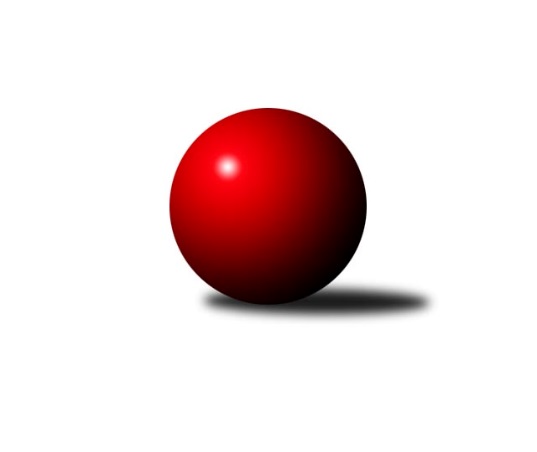 Č.19Ročník 2010/2011	31.3.2011Nejlepšího výkonu v tomto kole: 2532 dosáhlo družstvo: TJ Unie Hlubina COkresní přebor Ostrava 2010/2011Výsledky 19. kolaSouhrnný přehled výsledků:TJ Unie Hlubina E	- TJ Sokol Dobroslavice ˝A˝	2:14	2448:2517		28.3.TJ Sokol Michálkovice˝C˝	- TJ VOKD Poruba˝E˝	2:14	2017:2259		28.3.TJ Sokol Bohumín˝C˝	- TJ Unie Hlubina˝B˝	14:2	2434:2258		29.3.TJ VOKD Poruba C	- TJ Sokol Bohumín D	16:0	2422:2088		30.3.SKK Ostrava C	- SKK Ostrava˝D˝	14:2	2398:2282		30.3.TJ Unie Hlubina C	- TJ Unie Hlubina˝D˝	13:3	2532:2435		31.3.Tabulka družstev:	1.	TJ Unie Hlubina C	19	16	1	2	217 : 87 	 	 2402	33	2.	TJ Sokol Dobroslavice ˝A˝	19	14	1	4	204 : 100 	 	 2394	29	3.	TJ VOKD Poruba C	19	13	0	6	198 : 106 	 	 2336	26	4.	TJ Sokol Bohumín˝C˝	19	12	2	5	191 : 113 	 	 2365	26	5.	TJ VOKD Poruba˝E˝	19	12	0	7	187 : 117 	 	 2348	24	6.	TJ Unie Hlubina˝B˝	19	11	0	8	168 : 136 	 	 2299	22	7.	TJ Unie Hlubina˝D˝	19	8	0	11	125 : 179 	 	 2193	16	8.	TJ Unie Hlubina E	19	7	0	12	122 : 182 	 	 2280	14	9.	TJ Sokol Bohumín D	19	6	1	12	115 : 189 	 	 2222	13	10.	SKK Ostrava C	19	6	0	13	119 : 185 	 	 2329	12	11.	SKK Ostrava˝D˝	19	6	0	13	113 : 191 	 	 2232	12	12.	TJ Sokol Michálkovice˝C˝	19	0	1	18	65 : 239 	 	 2132	1Podrobné výsledky kola:	 TJ Unie Hlubina E	2448	2:14	2517	TJ Sokol Dobroslavice ˝A˝	Veronika Štěrbová	 	 198 	 209 		407 	 0:2 	 433 	 	215 	 218		Lumír Kocián	Josef Hájek	 	 202 	 194 		396 	 0:2 	 412 	 	212 	 200		Karel Ridl	Michaela Černá	 	 215 	 195 		410 	 0:2 	 417 	 	212 	 205		Pavel Babiš	Libor Mendlík	 	 184 	 216 		400 	 0:2 	 411 	 	218 	 193		Karel Kuchař	Jan Petrovič	 	 211 	 196 		407 	 0:2 	 450 	 	219 	 231		Martin Třečák	Josef Kyjovský	 	 213 	 215 		428 	 2:0 	 394 	 	209 	 185		Josef Schwarzrozhodčí: Nejlepší výkon utkání: 450 - Martin Třečák	 TJ Sokol Michálkovice˝C˝	2017	2:14	2259	TJ VOKD Poruba˝E˝	Petr Řepecký	 	 177 	 170 		347 	 0:2 	 389 	 	159 	 230		Petr Číž	Jiří Řepecky	 	 180 	 153 		333 	 0:2 	 377 	 	192 	 185		Vojtěch Turlej	Karel Procházka	 	 189 	 193 		382 	 2:0 	 370 	 	194 	 176		Václav Boháčik	Petra Jurášková	 	 145 	 121 		266 	 0:2 	 355 	 	176 	 179		František Hájek	Jan Švihálek	 	 159 	 168 		327 	 0:2 	 365 	 	199 	 166		Milan Pčola	Josef Paulus	 	 187 	 175 		362 	 0:2 	 403 	 	203 	 200		Jakub Hájekrozhodčí: Nejlepší výkon utkání: 403 - Jakub Hájek	 TJ Sokol Bohumín˝C˝	2434	14:2	2258	TJ Unie Hlubina˝B˝	Lukáš Modlitba	 	 193 	 200 		393 	 2:0 	 357 	 	170 	 187		Jiří Štroch	René Světlík	 	 211 	 225 		436 	 2:0 	 399 	 	190 	 209		Rudolf Riezner	Libor Krajčí	 	 195 	 212 		407 	 2:0 	 386 	 	186 	 200		Roman Grüner	Lubomír Richter	 	 197 	 192 		389 	 0:2 	 392 	 	192 	 200		Martin Ferenčík	Pavel Plaček	 	 213 	 214 		427 	 2:0 	 358 	 	169 	 189		Miloslav Palička	Roman Honl	 	 189 	 193 		382 	 2:0 	 366 	 	183 	 183		Petr Foniokrozhodčí: Nejlepší výkon utkání: 436 - René Světlík	 TJ VOKD Poruba C	2422	16:0	2088	TJ Sokol Bohumín D	Helena Hýžová	 	 207 	 202 		409 	 2:0 	 308 	 	141 	 167		Jan Stuš	Roman Klímek	 	 213 	 201 		414 	 2:0 	 320 	 	156 	 164		Timea Kúdelová	Helena Martinčáková	 	 197 	 199 		396 	 2:0 	 376 	 	174 	 202		Lucie Bogdanowiczová	Richard Šimek	 	 202 	 193 		395 	 2:0 	 353 	 	184 	 169		Hana Záškolná	Pavel Hrabec	 	 202 	 199 		401 	 2:0 	 391 	 	185 	 206		Václav Kladiva	Jaroslav Hrabuška	 	 196 	 211 		407 	 2:0 	 340 	 	174 	 166		Markéta Kohutkovározhodčí: Nejlepší výkon utkání: 414 - Roman Klímek	 SKK Ostrava C	2398	14:2	2282	SKK Ostrava˝D˝	Miroslav Futerko	 	 189 	 226 		415 	 2:0 	 360 	 	174 	 186		Pavel Kubina	Dominik Bohm	 	 208 	 199 		407 	 2:0 	 369 	 	166 	 203		Antonín Pálka	Miroslav Heczko	 	 193 	 198 		391 	 2:0 	 358 	 	174 	 184		Jaroslav Šproch	Michal Blinka	 	 200 	 185 		385 	 2:0 	 376 	 	176 	 200		Bohumil Klimša	Jan Pavlosek	 	 197 	 223 		420 	 2:0 	 403 	 	187 	 216		Jiří Koloděj	Tomáš Věrovský	 	 176 	 204 		380 	 0:2 	 416 	 	228 	 188		Miroslav Kolodějrozhodčí: Nejlepší výkon utkání: 420 - Jan Pavlosek	 TJ Unie Hlubina C	2532	13:3	2435	TJ Unie Hlubina˝D˝	Petr Tomaňa	 	 216 	 202 		418 	 2:0 	 396 	 	205 	 191		Koloman Bagi	Eva Marková	 	 220 	 196 		416 	 1:1 	 416 	 	206 	 210		František Sedláček	Josef Navalaný	 	 194 	 196 		390 	 0:2 	 426 	 	212 	 214		Oldřich Neuverth	Václav Rábl	 	 213 	 208 		421 	 2:0 	 371 	 	190 	 181		Božena Olšovská	Lenka Raabová	 	 216 	 219 		435 	 2:0 	 397 	 	192 	 205		Alena Koběrová	Pavel Marek	 	 233 	 219 		452 	 2:0 	 429 	 	227 	 202		Jiří Břeskarozhodčí: Nejlepší výkon utkání: 452 - Pavel MarekPořadí jednotlivců:	jméno hráče	družstvo	celkem	plné	dorážka	chyby	poměr kuž.	Maximum	1.	Pavel Marek 	TJ Unie Hlubina C	427.35	286.2	141.2	4.6	6/6	(477)	2.	Ivo Kovářík 	TJ Sokol Dobroslavice ˝A˝	422.88	286.1	136.8	3.3	5/6	(462)	3.	Václav Rábl 	TJ Unie Hlubina C	418.14	284.6	133.6	5.2	6/6	(462)	4.	Karel Ridl 	TJ Sokol Dobroslavice ˝A˝	417.16	292.0	125.1	6.9	6/6	(453)	5.	Roman Honl 	TJ Sokol Bohumín˝C˝	415.38	285.7	129.7	4.9	5/6	(460)	6.	Zdeněk Hebda 	TJ VOKD Poruba˝E˝	411.65	283.4	128.2	6.2	4/6	(432)	7.	Martin Třečák 	TJ Sokol Dobroslavice ˝A˝	410.28	284.1	126.2	5.7	6/6	(450)	8.	Rudolf Riezner 	TJ Unie Hlubina˝B˝	409.82	279.5	130.3	5.7	6/6	(475)	9.	Lubomír Richter 	TJ Sokol Bohumín˝C˝	409.19	280.3	128.9	5.6	4/6	(433)	10.	Lenka Raabová 	TJ Unie Hlubina C	408.50	281.3	127.2	5.6	4/6	(473)	11.	Milan Pčola 	TJ VOKD Poruba˝E˝	402.23	276.4	125.8	6.1	5/6	(430)	12.	Jiří Prokop 	TJ Unie Hlubina C	401.77	281.4	120.3	8.5	5/6	(496)	13.	René Světlík 	TJ Sokol Bohumín˝C˝	401.27	279.8	121.5	7.3	6/6	(472)	14.	Zdeněk Mžik 	TJ VOKD Poruba˝E˝	400.82	278.8	122.0	5.9	4/6	(428)	15.	Karel Kuchař 	TJ Sokol Dobroslavice ˝A˝	400.67	276.6	124.1	5.8	5/6	(431)	16.	Roman Klímek 	TJ VOKD Poruba C	400.02	276.9	123.1	6.6	6/6	(424)	17.	Jan Pavlosek 	SKK Ostrava C	399.28	279.7	119.5	7.0	4/5	(443)	18.	Josef Kyjovský 	TJ Unie Hlubina E	398.56	279.0	119.6	9.0	6/6	(449)	19.	Jakub Hájek 	TJ VOKD Poruba˝E˝	397.61	278.1	119.5	6.6	6/6	(428)	20.	Petr Číž 	TJ VOKD Poruba˝E˝	396.94	274.1	122.8	7.6	6/6	(453)	21.	Miroslav Futerko 	SKK Ostrava C	396.81	281.1	115.7	7.5	5/5	(427)	22.	Jaroslav Hrabuška 	TJ VOKD Poruba C	396.61	279.0	117.6	6.7	6/6	(461)	23.	Antonín Chalcář 	TJ VOKD Poruba C	394.87	281.7	113.2	6.8	5/6	(454)	24.	Richard Šimek 	TJ VOKD Poruba C	393.93	277.7	116.2	6.9	6/6	(441)	25.	Libor Krajčí 	TJ Sokol Bohumín˝C˝	393.26	274.3	119.0	7.1	6/6	(446)	26.	Alfréd  Herman 	TJ Sokol Bohumín˝C˝	393.16	271.8	121.4	7.5	6/6	(438)	27.	Ladislav Mrakvia 	TJ VOKD Poruba˝E˝	393.08	278.6	114.5	7.8	5/6	(415)	28.	Tomáš Kubát 	SKK Ostrava C	392.03	275.6	116.4	7.5	5/5	(427)	29.	Lubomír Jančar 	TJ Unie Hlubina˝B˝	391.35	279.5	111.9	9.9	4/6	(415)	30.	Pavel Hrabec 	TJ VOKD Poruba C	391.06	282.3	108.8	7.5	4/6	(428)	31.	Jiří Koloděj 	SKK Ostrava˝D˝	391.04	276.8	114.2	7.5	5/5	(433)	32.	Lumír Kocián 	TJ Sokol Dobroslavice ˝A˝	390.53	273.4	117.1	7.8	5/6	(433)	33.	Václav Kladiva 	TJ Sokol Bohumín D	390.49	274.1	116.4	7.8	6/6	(423)	34.	Josef Vávra 	TJ Sokol Dobroslavice ˝A˝	390.40	277.3	113.1	9.4	5/6	(422)	35.	Lucie Bogdanowiczová 	TJ Sokol Bohumín D	390.38	273.4	117.0	9.1	4/6	(424)	36.	Helena Hýžová 	TJ VOKD Poruba C	390.10	275.8	114.3	8.4	6/6	(419)	37.	Karel Kudela 	TJ Unie Hlubina C	388.75	270.4	118.4	8.8	5/6	(470)	38.	Josef Paulus 	TJ Sokol Michálkovice˝C˝	386.63	276.8	109.9	9.8	4/5	(416)	39.	Jiří Břeska 	TJ Unie Hlubina˝D˝	385.94	271.6	114.4	7.3	4/6	(453)	40.	Miroslav Heczko 	SKK Ostrava C	385.59	275.8	109.8	9.8	5/5	(409)	41.	Pavel Babiš 	TJ Sokol Dobroslavice ˝A˝	385.59	282.0	103.6	10.0	5/6	(417)	42.	Petr Tomaňa 	TJ Unie Hlubina C	385.38	268.9	116.5	8.5	6/6	(427)	43.	Vojtěch Turlej 	TJ VOKD Poruba˝E˝	385.08	275.3	109.8	9.3	6/6	(412)	44.	Miroslav Böhm 	SKK Ostrava˝D˝	385.08	269.4	115.7	8.3	4/5	(464)	45.	Radek Říman 	TJ Sokol Michálkovice˝C˝	384.20	271.2	113.1	8.1	5/5	(437)	46.	Roman Grüner 	TJ Unie Hlubina˝B˝	383.97	274.0	109.9	10.1	5/6	(442)	47.	Jan Petrovič 	TJ Unie Hlubina E	383.71	278.5	105.2	12.6	6/6	(441)	48.	Eva Marková 	TJ Unie Hlubina C	383.35	269.5	113.9	9.9	5/6	(465)	49.	Petr Foniok 	TJ Unie Hlubina˝B˝	383.05	270.3	112.7	10.3	6/6	(425)	50.	Alena Koběrová 	TJ Unie Hlubina˝D˝	382.79	273.8	109.0	9.5	6/6	(439)	51.	Martin Ferenčík 	TJ Unie Hlubina˝B˝	382.47	270.9	111.5	9.3	6/6	(438)	52.	Pavel Plaček 	TJ Sokol Bohumín˝C˝	380.98	271.4	109.6	8.2	5/6	(448)	53.	Josef Hájek 	TJ Unie Hlubina E	380.45	267.7	112.8	8.5	6/6	(454)	54.	Josef Schwarz 	TJ Sokol Dobroslavice ˝A˝	379.72	268.3	111.4	9.6	6/6	(417)	55.	Lukáš Korta 	SKK Ostrava C	378.98	271.2	107.8	9.8	4/5	(419)	56.	Helena Martinčáková 	TJ VOKD Poruba C	378.96	278.0	100.9	9.7	4/6	(419)	57.	Miroslav Koloděj 	SKK Ostrava˝D˝	378.56	264.4	114.2	9.5	5/5	(430)	58.	Hana Záškolná 	TJ Sokol Bohumín D	378.02	273.3	104.8	10.9	5/6	(417)	59.	Martina Kalischová 	TJ Sokol Bohumín˝C˝	377.92	270.6	107.3	9.6	6/6	(439)	60.	Karel Svoboda 	TJ Unie Hlubina E	377.50	267.7	109.8	9.4	6/6	(409)	61.	Michal Blinka 	SKK Ostrava C	377.23	268.7	108.6	10.8	5/5	(410)	62.	Václav Boháčik 	TJ VOKD Poruba˝E˝	377.08	270.0	107.1	9.0	4/6	(400)	63.	Pavel Kubina 	SKK Ostrava˝D˝	376.96	262.5	114.4	9.6	4/5	(405)	64.	Libor Mendlík 	TJ Unie Hlubina E	375.77	273.1	102.7	10.6	6/6	(417)	65.	Hana Vlčková 	TJ Unie Hlubina˝D˝	375.30	264.9	110.4	7.0	5/6	(423)	66.	Miloslav Palička 	TJ Unie Hlubina˝B˝	373.91	264.9	109.0	11.1	5/6	(432)	67.	Jan Švihálek 	TJ Sokol Michálkovice˝C˝	372.78	272.3	100.5	11.3	4/5	(418)	68.	Antonín Pálka 	SKK Ostrava˝D˝	370.97	263.3	107.6	12.2	5/5	(396)	69.	Jaroslav Karas 	TJ Sokol Michálkovice˝C˝	367.94	270.3	97.6	13.1	4/5	(411)	70.	Oldřich Neuverth 	TJ Unie Hlubina˝D˝	367.39	260.2	107.2	11.6	5/6	(436)	71.	Antonín Okapa 	TJ Sokol Michálkovice˝C˝	365.75	268.1	97.6	15.9	4/5	(396)	72.	Anna Mistriková 	TJ VOKD Poruba˝E˝	365.50	275.6	89.9	17.8	4/6	(416)	73.	Markéta Kohutková 	TJ Sokol Bohumín D	364.56	260.8	103.7	9.7	6/6	(416)	74.	Oldřich Vítek 	TJ VOKD Poruba C	360.67	268.0	92.7	12.9	4/6	(378)	75.	Jan Stuš 	TJ Sokol Bohumín D	360.60	267.5	93.1	13.2	6/6	(425)	76.	Jiří Štroch 	TJ Unie Hlubina˝B˝	360.33	265.5	94.9	12.2	6/6	(429)	77.	Jiří Řepecky 	TJ Sokol Michálkovice˝C˝	359.66	266.3	93.3	12.8	5/5	(390)	78.	Koloman Bagi 	TJ Unie Hlubina˝D˝	359.10	262.0	97.1	12.9	6/6	(450)	79.	František Sedláček 	TJ Unie Hlubina˝D˝	358.47	267.5	91.0	16.1	6/6	(458)	80.	Josef Lariš 	TJ Unie Hlubina E	356.22	256.4	99.8	13.5	4/6	(418)	81.	Bohumil Klimša 	SKK Ostrava˝D˝	354.70	257.3	97.4	14.2	5/5	(402)	82.	Štefan Punčev 	TJ Sokol Bohumín D	353.10	257.9	95.2	12.1	5/6	(428)	83.	Karel Procházka 	TJ Sokol Michálkovice˝C˝	352.78	251.7	101.1	12.6	5/5	(397)	84.	Petra Jurášková 	TJ Sokol Michálkovice˝C˝	347.88	250.7	97.2	12.0	4/5	(381)	85.	Jiří Preksta 	TJ Unie Hlubina˝D˝	347.11	256.9	90.2	13.8	4/6	(420)	86.	Jaroslav Šproch 	SKK Ostrava˝D˝	342.98	254.5	88.5	17.9	5/5	(402)	87.	David Koprovský 	TJ Sokol Michálkovice˝C˝	342.50	246.1	96.4	12.1	4/5	(354)	88.	Petr Řepecký 	TJ Sokol Michálkovice˝C˝	341.59	251.8	89.8	14.7	5/5	(420)		Antonín Struppel 	TJ Sokol Dobroslavice ˝A˝	416.00	283.0	133.0	5.0	1/6	(416)		Dominik Bohm 	SKK Ostrava C	398.83	281.2	117.7	7.5	3/5	(421)		Lukáš Modlitba 	TJ Sokol Bohumín D	397.92	275.1	122.9	6.7	3/6	(429)		Michaela Černá 	TJ Unie Hlubina E	394.19	267.7	126.5	6.8	3/6	(455)		Oldřich Stolařík 	SKK Ostrava C	391.67	281.3	110.3	8.8	2/5	(439)		Andrea Rojová 	TJ Sokol Bohumín D	390.78	279.2	111.6	6.4	2/6	(440)		Miroslav Složil 	SKK Ostrava C	390.50	275.5	115.0	8.0	2/5	(407)		Pavel Rozkoš 	TJ Sokol Bohumín D	390.22	282.4	107.8	8.2	3/6	(415)		Stanislav Navalaný 	TJ Unie Hlubina˝B˝	387.72	275.3	112.4	7.9	3/6	(424)		Josef Navalaný 	TJ Unie Hlubina C	386.25	280.7	105.6	10.0	2/6	(450)		Zdeňka Lacinová 	TJ Unie Hlubina˝D˝	374.00	285.0	89.0	20.0	1/6	(374)		František Hájek 	TJ VOKD Poruba˝E˝	371.92	262.4	109.5	9.8	3/6	(398)		Michal Bezruč 	TJ VOKD Poruba C	369.00	274.0	95.0	15.0	1/6	(369)		Tomáš Věrovský 	SKK Ostrava C	363.50	265.0	98.5	13.0	1/5	(380)		Jiří Vlček 	TJ Sokol Bohumín D	363.25	269.0	94.3	13.8	2/6	(379)		Veronika Štěrbová 	TJ Unie Hlubina E	362.83	254.7	108.2	10.4	3/6	(407)		Vladimír Malovaný 	SKK Ostrava C	348.00	264.4	83.6	17.7	2/5	(411)		Božena Olšovská 	TJ Unie Hlubina˝D˝	347.63	265.0	82.6	15.8	3/6	(439)		Timea Kúdelová 	TJ Sokol Bohumín D	347.00	258.5	88.5	14.0	2/6	(374)		Marian Juřena 	TJ VOKD Poruba C	342.00	254.0	88.0	16.5	1/6	(343)		Tomáš Polášek 	SKK Ostrava˝D˝	333.00	254.0	79.0	19.0	1/5	(333)		David Smahel 	TJ Sokol Dobroslavice ˝A˝	321.00	243.0	78.0	18.0	1/6	(321)		Jaroslav Jurášek 	TJ Sokol Michálkovice˝C˝	288.00	213.0	75.0	17.0	1/5	(339)		Michal Borák 	TJ Sokol Michálkovice˝C˝	280.50	214.5	66.0	26.0	2/5	(286)		Tamara Nguenová 	TJ Sokol Bohumín D	276.00	227.0	49.0	23.0	1/6	(276)		Lukáš Jurášek 	TJ Sokol Michálkovice˝C˝	236.00	190.0	46.0	24.0	1/5	(236)Sportovně technické informace:Starty náhradníků:registrační číslo	jméno a příjmení 	datum startu 	družstvo	číslo startu
Hráči dopsaní na soupisku:registrační číslo	jméno a příjmení 	datum startu 	družstvo	Program dalšího kola:20. kolo4.4.2011	po	17:00	TJ Sokol Dobroslavice ˝A˝ - SKK Ostrava C	5.4.2011	út	17:00	TJ Sokol Bohumín D - TJ Unie Hlubina E	5.4.2011	út	17:00	TJ Unie Hlubina˝D˝ - TJ Sokol Michálkovice˝C˝	6.4.2011	st	17:00	SKK Ostrava˝D˝ - TJ Unie Hlubina C	6.4.2011	st	17:00	TJ VOKD Poruba˝E˝ - TJ Sokol Bohumín˝C˝	7.4.2011	čt	17:00	TJ Unie Hlubina˝B˝ - TJ VOKD Poruba C	Nejlepší šestka kola - absolutněNejlepší šestka kola - absolutněNejlepší šestka kola - absolutněNejlepší šestka kola - absolutněNejlepší šestka kola - dle průměru kuželenNejlepší šestka kola - dle průměru kuželenNejlepší šestka kola - dle průměru kuželenNejlepší šestka kola - dle průměru kuželenNejlepší šestka kola - dle průměru kuželenPočetJménoNázev týmuVýkonPočetJménoNázev týmuPrůměr (%)Výkon8xPavel MarekHlubina C4522xJakub HájekVOKD E112.594033xMartin TřečákDobrosl. A4503xRené SvětlíkBohumín C111.584364xRené SvětlíkBohumín C4368xPavel MarekHlubina C110.264526xLenka RaabováHlubina C4351xJan PavlosekSKK C110.074201xLumír KociánDobrosl. A4335xMartin TřečákDobrosl. A109.784503xJiří BřeskaHlubina D4292xPavel PlačekBohumín C109.27427